　　　栄養強化献立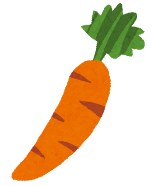 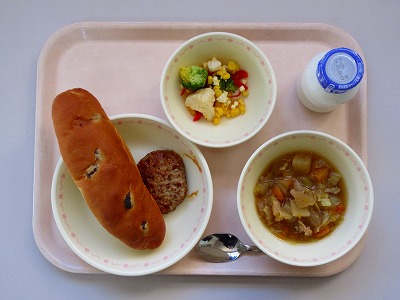 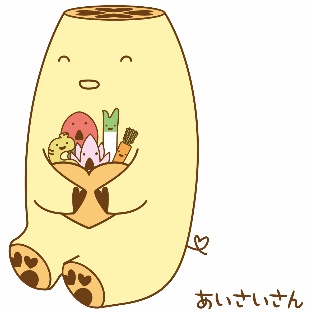 